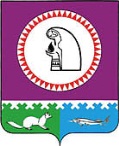 О проведении районного смотра - конкурса парикмахерского искусства и швейного мастерства«Мода & Стиль»В целях популяризации передового опыта предпринимательской деятельности в сфере бытового обслуживания населения, выявления степени профессионального мастерства и обмена опытом, в рамках муниципальной программы «Развитие малого и среднего предпринимательства в Октябрьском районе на 2014 - 2020 годы», утвержденной постановлением администрации Октябрьского района от 03.10.2013 № 3586:1. Отделу развития предпринимательства администрации Октябрьского района       (Сафронова С.В.) провести 12 декабря 2014 года районный смотр-конкурс парикмахерского искусства и швейного мастерства «Мода & Стиль» (далее - Конкурс). 2. Утвердить: 2.1. Положение о порядке проведения Конкурса согласно приложению № 1.2.2. Состав Оргкомитета по проведению Конкурса согласно приложению № 2.  2.3. Состав жюри по определению победителей Конкурса согласно приложению № 3.3. Отделу культуры администрации Октябрьского района (Брезгина О.П.) организовать:3.1. Проведение торжественной церемонии награждения победителей и участников Конкурса на базе Приобского Дома культуры (филиал МБУК «РДК»).3.2. Выставку-ярмарку изделий декоративно-прикладного творчества.4. Муниципальному автономному учреждению «Редакция газеты «Октябрьские вести» (Ермакова Н.В.), муниципальному автономному учреждению «Октябрьский районный информационный центр» (Волосовская Н.В) обеспечить освещение хода подготовки и финала Конкурса в средствах массовой информации. 5. Рекомендовать главам городских и сельских поселений в границах Октябрьского района направить представителей своих территорий из числа субъектов малого и среднего предпринимательства для участия в Конкурсе.6. Установить, что заявки для участия в Конкурсе принимаются Оргкомитетом по проведению Конкурса до 01 декабря 2014 года.7.  Опубликовать настоящее постановление в газете «Октябрьские вести».8. Контроль за выполнением постановления оставляю за собой.Глава администрации Октябрьского района                                                                     А.П. КуташоваПриложение № 1к постановлению администрации Октябрьского районаот «10» ноября 2014 г. № 3953Положение о порядке проведения районного смотра - конкурса парикмахерского искусства и швейного мастерства «Мода & Стиль»Общие положенияРайонный смотр-конкурс парикмахерского искусства и швейного мастерства «Мода & Стиль» (далее – Конкурс) проводится администрацией Октябрьского района в целях популяризации передового опыта предпринимательской деятельности в сфере бытового обслуживания населения, в рамках реализации муниципальной программы «Развитие малого и среднего предпринимательства в Октябрьском районе на 2014 - 2020 годы», утвержденной постановлением администрации Октябрьского района от 03.10.2013 № 3586.Цели и задачи Конкурса Конкурс проводится с целью развития предпринимательской инициативы и повышения роли предпринимательства в социально-экономическом развитии Октябрьского района.Задачи Конкурса:- выявление и поощрение талантливых парикмахеров, стилистов, специалистов швейного мастерства, лучших мастеров в сфере бытового обслуживания;- предоставление возможности мастерам реализовать свой творческий потенциал;- демонстрация населению Октябрьского района передовых технологий и навыков работы в области парикмахерского искусства, швейного мастерства, декоративной косметики, ногтевого сервиса,  обмен опытом среди специалистов отрасли;- повышение престижа профессии и популяризация деятельности салонов красоты, парикмахерских, ателье, индивидуальных предпринимателей, мастеров парикмахерского искусства, стилистов, специалистов  швейного мастерства по моделированию и пошиву одежды Октябрьского района, развитие здоровой конкуренции на потребительском рынке услуг.Участники Конкурса 3.1. В Конкурсе имеют право принять участие организации, индивидуальные предприниматели, самостоятельные авторы, творческие коллективы, профессиональные портные и закройщики, мастера парикмахерского искусства, стилисты, обладающие творческим потенциалом (далее – участники Конкурса).3.2. Возраст участников Конкурса и стаж работы не ограничен. 3.3. При выполнении конкурсных заданий участники Конкурса должны соблюдать следующие условия:- самостоятельно выбирать моделей для демонстрации конкурсной работы и нести персональную ответственность, в случае привлечения к показу несовершеннолетних моделей;- обеспечивать себя необходимыми инструментами, инвентарем и пр.;- каждый конкурсант выполняет конкурсную работу в заявленной номинации, допускается участие одного и того же мастера в нескольких номинациях;- одежда модели, макияж и аксессуары должны соответствовать выбранному образу;- моделям не разрешается помогать конкурсантам в создании причесок, сушить волосы и т.п.;- по окончании выполнения конкурсного задания участники Конкурса приводят рабочее место в порядок;- участники Конкурса готовят презентацию выполненной работы (дефиле) для демонстрации на церемонии награждения победителей и участников Конкурса.4. Порядок проведения Конкурса4.1.  Для участия в Конкурсе в Оргкомитет подается письменная заявка-анкета по форме согласно приложению к настоящему Положению.К заявке-анкете прилагаются копии:- копия паспорта;- свидетельства о государственной регистрации.4.2. Прием заявок на участие в Конкурсе осуществляется до 01 декабря 2014 года:1)  по адресу: пгт. Октябрьское, ул. Калинина, 39, каб. 124;2) по тел./факс 8(34678) 28-126; 28-156;3) по e-mail: SafronovaSV@oktregion.ru, ZaharovaSV@oktregion.ru.  4.3. Смотр-конкурс проводится по следующим номинациям:4.3.1. Парикмахерское искусство:- Модная женская стрижка с укладкой;- Мужская салонная стрижка и укладка; - «Свадебная рапсодия».4.3.2. Мастер швейного дела:- «Деловое платье (костюм);- «Авангардная (молодежная) одежда»;-  «Вечернее платье»;- «Фантазии мастера»- «Ажурная вязка»4.4. Конкурс проводится в четыре этапа:1 этап – Дизайнерский (заочный) – подготовка конкурсной работы (создание образа, выбор модели и т.д.).2 этап – Технологический (в день проведения) – непосредственное выполнение работы в номинации «Парикмахерское искусство».3 этап – Дефиле (домашнее задание) – время, отведенное для каждого участника 2-3 минуты. За это время участник должен продемонстрировать свое изделие, возможно музыкальное сопровождение.4 этап – Торжественная церемония награждения победителей и участников Конкурса.4.5. Финал конкурса состоится 12 декабря 2014 года в пгт. Приобье, Приобский Дом культуры.5. Оргкомитет Конкурса.5.1. Для организации Конкурса формируется Оргкомитет по проведению Конкурса  (далее - Оргкомитет).5.2. Деятельность Оргкомитета организует председатель Оргкомитета.5.3. Желающие принять участие в Конкурсе подают письменную заявку-анкету в Оргкомитет, который принимает решение об участии заявителей в Конкурсе.5.4. Оргкомитет организует и проводит следующую работу:- проводит консультационно-разъяснительную работу по вопросам участия в Конкурсе;- проводит предварительный отбор участников Конкурса;- осуществляет подготовку информационных сообщений о ходе Конкурса и его результатах для размещения в средствах массовой информации;- разрабатывает условия, регламент выполнения заданий, критерии оценки, другую конкурсную документацию и доводит эту информацию до участников Конкурса;- организует проведение культурной программы, а также церемонию награждения победителей и участников Конкурса.6. Технологические требования и критерии оценки представленных работ. 6.1. Номинация «Модная женская стрижка с укладкой».6.1.1. Конкурсанты выполняют стрижку и укладку, соответствующие последним  тенденциям современной моды. Законченная прическа обязательно должна отражать творческий подход участника к выполненной работе и нести единое стилистическое решение.6.1.2. Увлажнение волос. Перед началом работы волосы моделей должны быть увлажнены и гладко зачесаны строго назад. До начала работы запрещается использовать все средства укладки. 6.1.3. Цвет. Окрашивание волос осуществляется заранее. Обязателен гармоничный переход одного тона в другой (не менее двух тонов цвета). Предварительная окраска волос оценивается как дополнительный вид работ. Цветные спреи запрещены.6.1.4. Стрижка. Волосы не должны быть предварительно прострижены или заранее подготовлены. Участники должны состричь не менее 3 -  волос по всей поверхности головы. Стрижка должна быть выполнена в строго отведенное для этого регламентом время. Использование машинок для стрижки, а так же наращивание волос запрещено.6.1.5. Укладка. При оформлении прически могут быть использованы любые препараты. Укладка должна подчеркивать своеобразие окрашивания. Для выполнения укладки могут применяться любые инструменты (фен, щипцы, утюги, гофре и т.п.) и средства для укладки. Допустимо использование стайлингов,  создание средних объемов.6.1.6. Костюм, макияж, аксессуары. Костюм, макияж и аксессуары должны соответствовать современным тенденциям моды, гармонично дополнять образ и не отвлекать внимание от прически.6.1.7. Штрафные баллы. Участники, не соблюдающие вышеуказанные правила, будут наказываться членами жюри начислением штрафных баллов.6.1.8. Время выполнения задания. Время выполнения задания - 50 минут (стрижка - 30 минут, укладка - 20 минут).6.1.9. Оценка работы участников. Максимальная оценка - 30 баллов.6.2. Номинация «Мужская салонная стрижка и укладка».6.2.1. Конкурсанты в данной номинации создают модную мужскую салонную стрижку возможно с элементами креативного окрашивания. Законченная прическа обязательно должна отражать творческий подход участника к выполненной работе и подчеркивать мужественность образа.6.2.2. Увлажнение волос. Перед началом работы волосы моделей должны быть увлажнены и гладко зачесаны строго назад. До начала работы запрещается использовать все средства укладки. Члены жюри проверяют выполнение этого требования и налагают штрафные санкции при его несоблюдении.6.2.3. Цвет. Окрашивание волос осуществляется заранее. Обязателен гармоничный переход одного тона в другой (не менее двух тонов цвета). Предварительная окраска волос оценивается как дополнительный вид работ. Цветные спреи запрещены.6.2.4. Стрижка. Перед началом соревнований длина волос модели в теменной зоне должна быть не менее , в затылочной и боковой (над ушами) - не менее . Члены жюри проверяют исходные данные волос. Для выполнения стрижки разрешено применять любые инструменты.6.2.5. Укладка. Укладка должна подчеркивать своеобразие окрашивания. Для выполнения укладки могут применяться любые инструменты (фен, щипцы, утюги, гофре и т.п.) и средства для укладки.6.2.6. Костюм и аксессуары. Костюм и аксессуары должны соответствовать современным тенденциям моды, гармонично дополнять образ и не отвлекать внимание от прически.6.2.7. Штрафные баллы. Участники, не соблюдающие вышеуказанные правила, будут наказываться членами жюри начислением штрафных баллов.6.2.8. Время выполнения задания. Время выполнения задания - 40 минут.6.2.9. Оценка работы участников. Максимальная оценка - 30 баллов.6.3. Номинация «Свадебная рапсодия».6.3.1. Конкурсанты в данной номинации создают модную, элегантную свадебную прическу. Прическа не должна создавать впечатление незаконченности. Законченная прическа обязательно должна отражать творческий подход участника к выполненной работе.6.3.2. Подготовка волос моделей. Длина волос модели должна быть не менее . от краевой линии роста волос. Перед началом работы волосы моделей должны быть распущенными, сухими (они могут быть заранее накручены, уложены феном, утюгом, гофре и т.п.). Бигуди, клипсы, зажимы, резинки и т.д. должны быть сняты непосредственно перед началом соревнования. Непосредственно перед стартом конкурсанты расчесывают волосы моделей щеткой. Члены жюри проверяют исходные данные волос, а также налагают штрафные санкции в случае несоблюдения вышеперечисленных требований.6.3.3. Цвет. Окрашивание волос осуществляется заранее. Обязателен гармоничный переход одного тона в другой (не менее двух тонов цвета). Предварительная окраска волос оценивается как дополнительный вид работ. Цветные спреи запрещены.6.3.4. Стрижка. Стрижка волос моделей осуществляется заранее.6.3.5. Укладка. Для выполнения укладки могут применяться любые инструменты (фен, щипцы, утюги, гофре и т.п.) и средства для укладки. Запрещены накладные пряди, парики, полупарики и шиньоны.6.3.6. Костюм, макияж, аксессуары. Макияж наносится заранее. Украшения для волос должны соответствовать прическе. Макияж, аксессуары, одежда должны быть сдержанными и приемлемыми для вечернего мероприятия.6.3.7. Штрафные баллы. Участники, не соблюдающие вышеуказанные правила, будут наказываться членами жюри начислением штрафных баллов.6.3.8. Время выполнения задания. Время выполнения задания - 40 минут.6.3.9. Оценка работы участников. Максимальная оценка - 30 баллов.6.4. Общие критерии оценки конкурсных работ:- целостность образа (соответствие прически, макияжа, костюма, аксессуаров и пр.);- оригинальность, выразительность, сложность, общее впечатление;- техника и скорость выполнения работы;- актуальность линий и силуэта;- гармоничность цветовой гаммы (колористика и техника окрашивания);- демонстрация выполненной работы (дефиле).6.5. Номинации «Мастер швейного дела»: 6.5.1. Конкурсанты в данной номинации воплощают образы моделей, соответствующие определенной теме и стилю одежды.   Модели одежды, представляемые на Конкурс, должны отражать уровень профессионального мастерства, соответствовать современным требованиям технологии изготовления одежды и тенденциям кроя, приветствуется творческий поиск и новаторство. 6.5.2. Каждая представленная модель одежды должна иметь свое название, смысловую нагрузку.6.5.3. Ткани для моделей могут быть любыми и определяются самим конкурсантом. 6.5.4. Изделие, представляемое на Конкурс, может быть: швейное, трикотажное, вязанное, оформленное вышивкой, батиком, выполненное из традиционных и нетрадиционных материалов.6.5.5. Цветовое решение композиции определяется самим конкурсантом. 6.5.6. Макияж и аксессуары должны соответствовать современным тенденциям моды, гармонично дополнять тот или иной образ.    6.5.7. Штрафные баллы. Участники, не соблюдающие вышеуказанные правила, будут наказываться членами жюри начислением штрафных баллов.6.5.8. Оценка работы участников. Максимальная оценка - 30 баллов.6.5.9. Общие критерии оценки конкурсных работ:- оригинальность художественного замысла (художественная выразительность образа);- соответствие модным тенденциям;- целостность образа, соответствие модели одежды, макияжа, аксессуаров, прически образу модели;- качество исполнения работы (качество вязки, качество швов, грамотность пропорций, сбалансированность и посадка модели с учетом особенностей фигуры человека);- гармоничность цветовой гаммы;  - демонстрация выполненной работы (дефиле).7. Подведение итогов Конкурса.7.1. Для подведения итогов Конкурса формируется жюри по определению победителей Конкурса  (далее - жюри).7.1.1. В помощь работе жюри вводится «Совет экспертов», основной задачей которого является: наблюдение за ходом конкурса, отслеживание технических моментов и качества выполнения дополнительных работ (визаж, маникюр, боди-арт, общий образ модели, работа в команде, дисциплина и пр.). Персональный и численный состав «Совета экспертов» утверждается решением Оргкомитета КонкурсаМнение «Совета экспертов» носит рекомендательный характер. Состав «Совета экспертов» утверждается Оргкомитетом.7.2. Деятельность жюри организует председатель жюри. 7.3. Жюри определяет победителей конкурса по каждой номинации по балльной системе в соответствии с утвержденными критериями.7.4. Победителем признается участник набравший максимальное количество баллов. Итоговые оценки оформляются протоколом, который подписывается председателем жюри и его членами. Решение жюри обжалованию не подлежит.7.5. По каждой номинации  присуждается одно призовое место. Победителями Конкурса признаются участники, набравшие наибольшее количество баллов.7.6. Победителям конкурса, занявшим призовые места, вручаются ценные подарки и дипломы, остальные участники конкурса награждаются дипломами участника конкурса.7.7. Решением Жюри, спонсорами Конкурса могут быть определены дополнительные поощрительные призы («Приз зрительских симпатий»;  «Мисс элегантность»; «Креативный образ», «Лучший колорист» и др.).                                                                                                   Приложениек Положению о порядкепроведения районного смотраконкурса парикмахерского искусства и швейного мастерства «Мода & Стиль»  ЗАЯВКА-АНКЕТАна участие в смотре-конкурсе парикмахерского искусства и швейного мастерства  «Мода & Стиль» от  _____________________________________________________________________________                                                   (полное наименование предприятия, Ф.И.О. индивидуального предпринимателя)в лице __________________________________________________________________________Юридический или почтовый адрес __________________________________________________________________________________________________________________________________Телефон, факс ___________________________________________________________________E-mail __________________________________________________________________________Направление деятельности (стаж работы) ____________________________________________Изучив данные об условиях и порядке проведения районного смотра-конкурса «Мода & Стиль»  я согласен (-на) принять в нем участие в номинации:Парикмахерское искусство:□  «Модная стрижка с укладкой»□  «Мужская салонная стрижка и укладка» □ «Свадебная рапсодия» Швейное мастерство:□ «Деловое платье (костюм)□  «Авангардная (молодежная) одежда»□ «Вечернее платье »□ «Фантазии мастера»□ «Ажурная вязка»Для участия в смотре-конкурсе представляю следующую информацию: Укажите, пожалуйста, Ваш возраст:до 25 лет    25-35 35-45                       45-50                    более 50                              Дата начала профессиональной деятельности ___________________________________Сфера деятельности_________________________________________________________Наименование предоставляемых услуг _____________________________________________________________________________________________________________________Обновился ли за последний год перечень предоставляемых услуг?□	Да, мы предложили новый перечень услуг, а именно __________________________________________________________________________________________________________□	Нет, мы успешно работаем на своем рынке и не планируем переход на другой рынок□	Нет, но мы планируем освоение новых рынков деятельности□	Нет. У нас отсутствуют возможности по освоению новых рынковКакие программы предусмотрены для постоянных клиентов? □   Скидки□	Специальные дисконтные или клубные карты□	Специальные акции, проводимые организацией□	Другое ____________________________________________________________________________□	У нас нет постоянных клиентовУвеличилось ли количество обслуживаемых Вами клиентов? □   Да, существенно увеличилось □	Нет, осталось на прежнем уровне□	Нет, снизилосьПроходили ли Вы повышение квалификации в этом году? Да, всегда стараюсь повышать свою квалификациюНет, но хотелось быНет, считаю уровень своей квалификации достаточным для выполнения работ	Участие в конкурсах, выставках, ранее полученные дипломы, награды, призы _________________________________________________________________________________________________________________________________________________________________________________Участие в общественной жизни поселения, района  _________________________________________________________________________________________________________________________________________________________________________________________________________________Самый яркий момент моей профессиональной деятельности______________________________________________________________________________________________________________________________________________________________________________________________________________________________________________________________________________________________________________________________________________________________Перспективы развития ____________________________________________________________________________________________________________________________________________________Пожелания участникам смотра-конкурса___________________________________________________________________________________________________________________________________________________________________________________________________________________________Пожелания организаторам смотра-конкурса_______________________________________________________________________________________________________________________________________________________________________________________________________________________Достоверность представленной информации подтверждаю.Согласен (-на) на обработку моих персональных данных, смс- и электронную рассылку в соответствии со ст. 9 Федерального закона от 27.07.2006 №152-ФЗ «О персональных данных».Подпись________________     Расшифровка ________________Дата ____________________                                      М.П.Контактное лицо_________________________________________________________________(Ф.И.О., должность, контактные телефоны)Руководитель____________________________________________________________________(Ф.И.О., должность)Дата оформления заявки  ____________________                                      М.П.Принято ________________________________________________________________________                                                                                             Приложение № 2к постановлению  администрации Октябрьского районаот «10» ноября 2014 г. № 3953СоставОргкомитета по проведению районного смотра – конкурса парикмахерского искусства и швейного мастерства «Мода & Стиль»                                                                                              Приложение № 3к постановлению администрации Октябрьского районаот «10» ноября 2014 г. № 3953Составжюри по определению победителей районного смотра – конкурса парикмахерского искусства и швейного мастерства «Мода & Стиль» Муниципальное образование Октябрьский районАДМИНИСТРАЦИЯ ОКТЯБРЬСКОГО РАЙОНАПОСТАНОВЛЕНИЕМуниципальное образование Октябрьский районАДМИНИСТРАЦИЯ ОКТЯБРЬСКОГО РАЙОНАПОСТАНОВЛЕНИЕМуниципальное образование Октябрьский районАДМИНИСТРАЦИЯ ОКТЯБРЬСКОГО РАЙОНАПОСТАНОВЛЕНИЕМуниципальное образование Октябрьский районАДМИНИСТРАЦИЯ ОКТЯБРЬСКОГО РАЙОНАПОСТАНОВЛЕНИЕМуниципальное образование Октябрьский районАДМИНИСТРАЦИЯ ОКТЯБРЬСКОГО РАЙОНАПОСТАНОВЛЕНИЕМуниципальное образование Октябрьский районАДМИНИСТРАЦИЯ ОКТЯБРЬСКОГО РАЙОНАПОСТАНОВЛЕНИЕМуниципальное образование Октябрьский районАДМИНИСТРАЦИЯ ОКТЯБРЬСКОГО РАЙОНАПОСТАНОВЛЕНИЕМуниципальное образование Октябрьский районАДМИНИСТРАЦИЯ ОКТЯБРЬСКОГО РАЙОНАПОСТАНОВЛЕНИЕМуниципальное образование Октябрьский районАДМИНИСТРАЦИЯ ОКТЯБРЬСКОГО РАЙОНАПОСТАНОВЛЕНИЕМуниципальное образование Октябрьский районАДМИНИСТРАЦИЯ ОКТЯБРЬСКОГО РАЙОНАПОСТАНОВЛЕНИЕ«10»ноября2014  г.№3953пгт. Октябрьскоепгт. Октябрьскоепгт. Октябрьскоепгт. Октябрьскоепгт. Октябрьскоепгт. Октябрьскоепгт. Октябрьскоепгт. Октябрьскоепгт. Октябрьскоепгт. ОктябрьскоеКуклина Наталья Геннадьевна- первый заместитель главы администрации Октябрьского района по экономике, финансам и инвестиционной политики, председатель Комитета по управлению муниципальными финансами администрации Октябрьского района, председатель ОргкомитетаЗахарова Светлана Викторовна- эксперт отдела развития предпринимательства администрации Октябрьского района, секретарь Оргкомитета Члены Оргкомитета:Члены Оргкомитета:Брезгина Ольга Петровна- заведующий отделом культуры администрации Октябрьского районаДавыдова Ирина Анатольевна- директор МБУК «Районный дом культуры»Ермакова Наталья Владимировна- директор частного учреждения «Издательский дом «Октябрьские вести»Зайцева Светлана Анатольевна- индивидуальный предприниматель, пгт. Талинка (по согласованию)Сафронова Светлана Владимировна	- заведующий отделом развития предпринимательства администрации Октябрьского районаКуклина Наталья Геннадьевна- первый заместитель главы администрации Октябрьского района по экономике, финансам и инвестиционной политики,  председатель Комитета по управлению муниципальными финансами администрации Октябрьского района, председатель жюриЗаплатин Сергей Владимирович- генеральный директор ОАО «ЮТЭК-Кода», депутат Думы Октябрьского района, заместитель председателя жюри (по согласованию)Сафронова Светлана Владимировна- заведующий отделом развития предпринимательства администрации Октябрьского района, секретарь жюриЧлены жюри:Члены жюри:Бураев Александр Валентинович- генеральный директор ООО «Купец»  п. Карымкары (по согласованию)Ермаков Евгений Юрьевич- глава городского поселения Приобье (по согласованию)Пидгирняк Владимир Михайлович- индивидуальный предприниматель п. Приобье (по согласованию) Платонов Евгений Михайлович- индивидуальный предприниматель п. Унъюган (по согласованию) Скоробогатов Александр Алексеевич- индивидуальный предприниматель п. Талинка (по согласованию)Шахназаров Комитас Валерьевич- начальник ТОУ Роспотребнадзора по ХМАО-Югре по г. Нягани и Октябрьскому району (по согласованию)